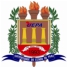 UNIVERSIDADE DO ESTADO DO PARÁPRÓ-REITORIA DE GRADUAÇÃODIRETORIA DE ACESSO E AVALIAÇÃOTRANSFERÊNCIAS INTERNAS E EXTERNAS 2022 MODELO DE REQUERIMENTO DE RECURSOEu,CPF No: _____________,  inscrito para concorrer a uma vaga no “PROCESSO SELETIVO PARA TRANSFERÊNCIAS INTERNAS E EXTERNAS 2022”, apresento recurso ao Resultado Preliminar da 1a e 2a etapas do Processo Seletivo, conforme justificativa abaixo.JUSTIFICATIVA DO RECURSO:Em _____/_____/________*Preencher, gerar em formato PDF e enviar para o e-mail transferencias@uepa.br, nos dias 11 e 12/05/2022